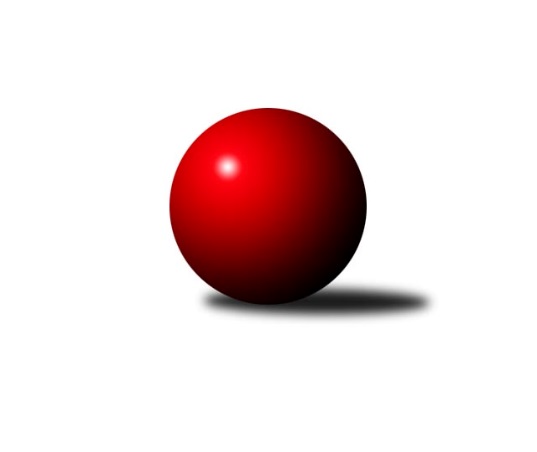 Č.13Ročník 2015/2016	15.5.2024 1. KLM 2015/2016Statistika 13. kolaTabulka družstev:		družstvo	záp	výh	rem	proh	skore	sety	průměr	body	plné	dorážka	chyby	1.	SKK Rokycany	13	12	0	1	78.0 : 26.0 	(201.0 : 111.0)	3528	24	2286	1242	10.6	2.	TJ Sokol KARE Luhačovice˝A˝	13	10	0	3	70.0 : 34.0 	(178.5 : 133.5)	3450	20	2267	1183	15.2	3.	KK PSJ Jihlava	13	8	0	5	61.0 : 43.0 	(169.5 : 142.5)	3486	16	2270	1215	14.2	4.	KK Slavoj Praha	13	7	1	5	58.0 : 46.0 	(161.5 : 150.5)	3467	15	2285	1182	13.2	5.	TJ Sokol Husovice	13	7	0	6	55.5 : 48.5 	(163.0 : 149.0)	3450	14	2266	1184	12.5	6.	SKK Svijany  Vrchlabí	13	7	0	6	52.0 : 52.0 	(162.0 : 150.0)	3456	14	2263	1193	10.6	7.	TJ Valašské Meziříčí	13	7	0	6	49.5 : 54.5 	(141.5 : 170.5)	3394	14	2223	1171	17.2	8.	Baník Stříbro Klokani	13	6	0	7	50.5 : 53.5 	(153.5 : 158.5)	3509	12	2292	1217	14.1	9.	TJ Červený Kostelec	13	5	0	8	43.5 : 60.5 	(138.5 : 173.5)	3397	10	2235	1162	17.5	10.	SKK Jičín	13	4	1	8	43.0 : 61.0 	(146.5 : 165.5)	3367	9	2232	1135	15.7	11.	HKK Olomouc ˝A˝	13	3	1	9	41.5 : 62.5 	(140.0 : 172.0)	3376	7	2228	1149	15.3	12.	KK Moravská Slávia Brno ˝A˝	13	0	1	12	21.5 : 82.5 	(116.5 : 195.5)	3353	1	2198	1154	19.1Tabulka doma:		družstvo	záp	výh	rem	proh	skore	sety	průměr	body	maximum	minimum	1.	SKK Rokycany	6	6	0	0	41.0 : 7.0 	(97.5 : 46.5)	3592	12	3687	3541	2.	KK PSJ Jihlava	7	6	0	1	43.0 : 13.0 	(106.5 : 61.5)	3485	12	3597	3359	3.	TJ Sokol KARE Luhačovice˝A˝	7	6	0	1	42.0 : 14.0 	(105.0 : 63.0)	3464	12	3547	3390	4.	TJ Sokol Husovice	7	6	0	1	42.0 : 14.0 	(103.0 : 65.0)	3472	12	3627	3392	5.	KK Slavoj Praha	7	5	1	1	39.0 : 17.0 	(92.5 : 75.5)	3495	11	3605	3370	6.	SKK Svijany  Vrchlabí	6	5	0	1	31.5 : 16.5 	(85.0 : 59.0)	3691	10	3738	3641	7.	TJ Červený Kostelec	6	4	0	2	27.5 : 20.5 	(70.5 : 73.5)	3470	8	3535	3397	8.	TJ Valašské Meziříčí	6	4	0	2	23.0 : 25.0 	(72.0 : 72.0)	3462	8	3590	3345	9.	Baník Stříbro Klokani	7	4	0	3	31.0 : 25.0 	(90.0 : 78.0)	3514	8	3600	3409	10.	SKK Jičín	6	3	1	2	29.0 : 19.0 	(74.5 : 69.5)	3489	7	3539	3456	11.	HKK Olomouc ˝A˝	6	1	0	5	16.5 : 31.5 	(65.0 : 79.0)	3458	2	3569	3249	12.	KK Moravská Slávia Brno ˝A˝	7	0	0	7	11.5 : 44.5 	(66.5 : 101.5)	3223	0	3315	3078Tabulka venku:		družstvo	záp	výh	rem	proh	skore	sety	průměr	body	maximum	minimum	1.	SKK Rokycany	7	6	0	1	37.0 : 19.0 	(103.5 : 64.5)	3519	12	3636	3231	2.	TJ Sokol KARE Luhačovice˝A˝	6	4	0	2	28.0 : 20.0 	(73.5 : 70.5)	3448	8	3562	3341	3.	TJ Valašské Meziříčí	7	3	0	4	26.5 : 29.5 	(69.5 : 98.5)	3384	6	3478	3240	4.	HKK Olomouc ˝A˝	7	2	1	4	25.0 : 31.0 	(75.0 : 93.0)	3365	5	3478	3276	5.	Baník Stříbro Klokani	6	2	0	4	19.5 : 28.5 	(63.5 : 80.5)	3508	4	3690	3426	6.	KK Slavoj Praha	6	2	0	4	19.0 : 29.0 	(69.0 : 75.0)	3462	4	3638	3385	7.	KK PSJ Jihlava	6	2	0	4	18.0 : 30.0 	(63.0 : 81.0)	3486	4	3576	3348	8.	SKK Svijany  Vrchlabí	7	2	0	5	20.5 : 35.5 	(77.0 : 91.0)	3422	4	3514	3259	9.	TJ Sokol Husovice	6	1	0	5	13.5 : 34.5 	(60.0 : 84.0)	3446	2	3516	3367	10.	TJ Červený Kostelec	7	1	0	6	16.0 : 40.0 	(68.0 : 100.0)	3386	2	3635	3253	11.	SKK Jičín	7	1	0	6	14.0 : 42.0 	(72.0 : 96.0)	3349	2	3414	3282	12.	KK Moravská Slávia Brno ˝A˝	6	0	1	5	10.0 : 38.0 	(50.0 : 94.0)	3375	1	3453	3291Tabulka podzimní části:		družstvo	záp	výh	rem	proh	skore	sety	průměr	body	doma	venku	1.	SKK Rokycany	12	11	0	1	73.0 : 23.0 	(188.5 : 99.5)	3529	22 	6 	0 	0 	5 	0 	1	2.	TJ Sokol KARE Luhačovice˝A˝	12	10	0	2	67.0 : 29.0 	(168.5 : 119.5)	3451	20 	6 	0 	0 	4 	0 	2	3.	KK PSJ Jihlava	12	8	0	4	58.0 : 38.0 	(158.0 : 130.0)	3485	16 	6 	0 	0 	2 	0 	4	4.	KK Slavoj Praha	12	6	1	5	50.0 : 46.0 	(146.5 : 141.5)	3466	13 	4 	1 	1 	2 	0 	4	5.	SKK Svijany  Vrchlabí	11	6	0	5	45.0 : 43.0 	(138.0 : 126.0)	3438	12 	5 	0 	1 	1 	0 	4	6.	TJ Sokol Husovice	12	6	0	6	48.5 : 47.5 	(149.0 : 139.0)	3450	12 	5 	0 	1 	1 	0 	5	7.	TJ Valašské Meziříčí	12	6	0	6	44.5 : 51.5 	(127.5 : 160.5)	3386	12 	4 	0 	2 	2 	0 	4	8.	Baník Stříbro Klokani	12	5	0	7	44.5 : 51.5 	(139.5 : 148.5)	3508	10 	3 	0 	3 	2 	0 	4	9.	SKK Jičín	11	4	1	6	40.0 : 48.0 	(127.5 : 136.5)	3372	9 	3 	1 	1 	1 	0 	5	10.	TJ Červený Kostelec	12	4	0	8	38.5 : 57.5 	(126.5 : 161.5)	3405	8 	4 	0 	2 	0 	0 	6	11.	HKK Olomouc ˝A˝	12	3	1	8	40.5 : 55.5 	(130.0 : 158.0)	3381	7 	1 	0 	5 	2 	1 	3	12.	KK Moravská Slávia Brno ˝A˝	12	0	1	11	18.5 : 77.5 	(104.5 : 183.5)	3351	1 	0 	0 	6 	0 	1 	5Tabulka jarní části:		družstvo	záp	výh	rem	proh	skore	sety	průměr	body	doma	venku	1.	KK Slavoj Praha	1	1	0	0	8.0 : 0.0 	(15.0 : 9.0)	3536	2 	1 	0 	0 	0 	0 	0 	2.	TJ Sokol Husovice	1	1	0	0	7.0 : 1.0 	(14.0 : 10.0)	3479	2 	1 	0 	0 	0 	0 	0 	3.	Baník Stříbro Klokani	1	1	0	0	6.0 : 2.0 	(14.0 : 10.0)	3554	2 	1 	0 	0 	0 	0 	0 	4.	TJ Valašské Meziříčí	1	1	0	0	5.0 : 3.0 	(14.0 : 10.0)	3447	2 	0 	0 	0 	1 	0 	0 	5.	SKK Rokycany	1	1	0	0	5.0 : 3.0 	(12.5 : 11.5)	3523	2 	0 	0 	0 	1 	0 	0 	6.	TJ Červený Kostelec	1	1	0	0	5.0 : 3.0 	(12.0 : 12.0)	3340	2 	0 	0 	0 	1 	0 	0 	7.	SKK Svijany  Vrchlabí	2	1	0	1	7.0 : 9.0 	(24.0 : 24.0)	3511	2 	0 	0 	0 	1 	0 	1 	8.	KK Moravská Slávia Brno ˝A˝	1	0	0	1	3.0 : 5.0 	(12.0 : 12.0)	3312	0 	0 	0 	1 	0 	0 	0 	9.	KK PSJ Jihlava	1	0	0	1	3.0 : 5.0 	(11.5 : 12.5)	3496	0 	0 	0 	1 	0 	0 	0 	10.	TJ Sokol KARE Luhačovice˝A˝	1	0	0	1	3.0 : 5.0 	(10.0 : 14.0)	3423	0 	0 	0 	1 	0 	0 	0 	11.	HKK Olomouc ˝A˝	1	0	0	1	1.0 : 7.0 	(10.0 : 14.0)	3342	0 	0 	0 	0 	0 	0 	1 	12.	SKK Jičín	2	0	0	2	3.0 : 13.0 	(19.0 : 29.0)	3402	0 	0 	0 	1 	0 	0 	1 Zisk bodů pro družstvo:		jméno hráče	družstvo	body	zápasy	v %	dílčí body	sety	v %	1.	Rostislav Gorecký 	TJ Sokol KARE Luhačovice˝A˝ 	11	/	13	(85%)	39.5	/	52	(76%)	2.	Roman Pytlík 	SKK Rokycany 	11	/	13	(85%)	37.5	/	52	(72%)	3.	Michal Markus 	TJ Sokol KARE Luhačovice˝A˝ 	11	/	13	(85%)	37	/	52	(71%)	4.	Vojtěch Špelina 	SKK Rokycany 	11	/	13	(85%)	32	/	52	(62%)	5.	Radek Polách 	TJ Sokol KARE Luhačovice˝A˝ 	10	/	12	(83%)	28	/	48	(58%)	6.	Zdeněk Vymazal 	TJ Sokol Husovice 	10	/	13	(77%)	37	/	52	(71%)	7.	Anton Stašák 	KK Slavoj Praha 	10	/	13	(77%)	30.5	/	52	(59%)	8.	Radek Havran 	HKK Olomouc ˝A˝ 	9	/	12	(75%)	28.5	/	48	(59%)	9.	Michal Pytlík 	SKK Rokycany 	9	/	13	(69%)	37	/	52	(71%)	10.	Jan Endršt 	SKK Rokycany 	9	/	13	(69%)	34.5	/	52	(66%)	11.	Jan Bína 	SKK Jičín 	9	/	13	(69%)	34.5	/	52	(66%)	12.	Tomáš Cabák 	TJ Valašské Meziříčí 	9	/	13	(69%)	33.5	/	52	(64%)	13.	Zdeněk Gartus 	KK Slavoj Praha 	9	/	13	(69%)	33	/	52	(63%)	14.	Libor Škoula 	TJ Sokol Husovice 	9	/	13	(69%)	30.5	/	52	(59%)	15.	Martin Vaněk 	HKK Olomouc ˝A˝ 	9	/	13	(69%)	30	/	52	(58%)	16.	Daniel Neumann 	TJ Červený Kostelec   	9	/	13	(69%)	26.5	/	52	(51%)	17.	Václav Rychtařík ml.	KK PSJ Jihlava 	8	/	11	(73%)	30	/	44	(68%)	18.	Robin Parkan 	KK PSJ Jihlava 	8	/	11	(73%)	28	/	44	(64%)	19.	Jiří Mrlík 	TJ Sokol KARE Luhačovice˝A˝ 	8	/	12	(67%)	31.5	/	48	(66%)	20.	Jiří Baloun 	Baník Stříbro Klokani 	8	/	12	(67%)	28	/	48	(58%)	21.	Jiří Vejvara 	SKK Svijany  Vrchlabí 	8	/	12	(67%)	26.5	/	48	(55%)	22.	Evžen Valtr 	KK Slavoj Praha 	8	/	13	(62%)	32	/	52	(62%)	23.	Tomáš Valík 	KK PSJ Jihlava 	8	/	13	(62%)	31	/	52	(60%)	24.	Martin Pejčoch 	Baník Stříbro Klokani 	7	/	11	(64%)	24.5	/	44	(56%)	25.	Zdeněk Říha 	SKK Svijany  Vrchlabí 	7	/	11	(64%)	23.5	/	44	(53%)	26.	Pavel Honsa 	SKK Rokycany 	7	/	12	(58%)	30	/	48	(63%)	27.	Jiří Partl 	KK PSJ Jihlava 	7	/	12	(58%)	26.5	/	48	(55%)	28.	Jiří Axman ml. ml.	TJ Sokol Husovice 	7	/	12	(58%)	25.5	/	48	(53%)	29.	David Junek 	Baník Stříbro Klokani 	7	/	12	(58%)	25	/	48	(52%)	30.	Pavel Kaan 	SKK Jičín 	7	/	12	(58%)	25	/	48	(52%)	31.	Lukáš Janko 	TJ Červený Kostelec   	7	/	13	(54%)	27	/	52	(52%)	32.	Stanislav Partl 	KK PSJ Jihlava 	7	/	13	(54%)	26	/	52	(50%)	33.	David Hobl 	SKK Svijany  Vrchlabí 	7	/	13	(54%)	25	/	52	(48%)	34.	David Kuděj 	KK Slavoj Praha 	7	/	13	(54%)	25	/	52	(48%)	35.	Roman Straka 	SKK Svijany  Vrchlabí 	6.5	/	12	(54%)	29.5	/	48	(61%)	36.	Ondřej Topič 	TJ Valašské Meziříčí 	6	/	11	(55%)	22	/	44	(50%)	37.	Kamil Bartoš 	HKK Olomouc ˝A˝ 	6	/	12	(50%)	27	/	48	(56%)	38.	Lukáš Doubrava 	Baník Stříbro Klokani 	6	/	12	(50%)	23.5	/	48	(49%)	39.	Štěpán Šreiber 	SKK Rokycany 	6	/	13	(46%)	26	/	52	(50%)	40.	Vladimír Výrek 	TJ Valašské Meziříčí 	5.5	/	10	(55%)	21	/	40	(53%)	41.	Vlastimil Zeman ml. ml.	Baník Stříbro Klokani 	5.5	/	13	(42%)	21.5	/	52	(41%)	42.	David Volek 	TJ Valašské Meziříčí 	5	/	11	(45%)	19.5	/	44	(44%)	43.	Ondřej Mrkos 	TJ Červený Kostelec   	5	/	12	(42%)	24	/	48	(50%)	44.	Jiří Němec 	HKK Olomouc ˝A˝ 	5	/	12	(42%)	20.5	/	48	(43%)	45.	Dalibor Tuček 	TJ Valašské Meziříčí 	5	/	12	(42%)	20	/	48	(42%)	46.	Dalibor Dvorník 	KK Moravská Slávia Brno ˝A˝ 	5	/	13	(38%)	19	/	52	(37%)	47.	Karel Zubalík 	HKK Olomouc ˝A˝ 	4.5	/	11	(41%)	15	/	44	(34%)	48.	Václav Mazur 	TJ Sokol Husovice 	4.5	/	12	(38%)	21.5	/	48	(45%)	49.	Michal Rolf 	SKK Svijany  Vrchlabí 	4.5	/	13	(35%)	28	/	52	(54%)	50.	Ladislav Beránek 	SKK Jičín 	4	/	6	(67%)	13	/	24	(54%)	51.	Dušan Ryba 	TJ Sokol Husovice 	4	/	7	(57%)	14	/	28	(50%)	52.	Pavel Novák 	TJ Červený Kostelec   	4	/	10	(40%)	13.5	/	40	(34%)	53.	Jiří Bartoníček 	SKK Svijany  Vrchlabí 	4	/	12	(33%)	23.5	/	48	(49%)	54.	Petr Pavlík 	KK Slavoj Praha 	4	/	12	(33%)	20	/	48	(42%)	55.	Milan Klika 	KK Moravská Slávia Brno ˝A˝ 	4	/	12	(33%)	18.5	/	48	(39%)	56.	Miroslav Milan 	KK Moravská Slávia Brno ˝A˝ 	4	/	13	(31%)	24	/	52	(46%)	57.	Ondřej Němec 	KK Moravská Slávia Brno ˝A˝ 	3.5	/	7	(50%)	12.5	/	28	(45%)	58.	Jan Horn 	TJ Červený Kostelec   	3.5	/	11	(32%)	22.5	/	44	(51%)	59.	Jiří Kudláček 	TJ Sokol KARE Luhačovice˝A˝ 	3	/	4	(75%)	7	/	16	(44%)	60.	Daniel Braun 	KK PSJ Jihlava 	3	/	5	(60%)	10.5	/	20	(53%)	61.	Martin Mýl 	TJ Červený Kostelec   	3	/	6	(50%)	10	/	24	(42%)	62.	Jiří Radil 	TJ Sokol Husovice 	3	/	7	(43%)	11.5	/	28	(41%)	63.	Tomáš Molek 	TJ Sokol KARE Luhačovice˝A˝ 	3	/	8	(38%)	16	/	32	(50%)	64.	Dalibor Jandík 	TJ Valašské Meziříčí 	3	/	9	(33%)	13.5	/	36	(38%)	65.	Filip Lekeš 	TJ Sokol KARE Luhačovice˝A˝ 	3	/	9	(33%)	12	/	36	(33%)	66.	Jiří Drábek 	SKK Jičín 	3	/	10	(30%)	19	/	40	(48%)	67.	Lukáš Vik 	SKK Jičín 	3	/	10	(30%)	15.5	/	40	(39%)	68.	Jiří Ouhel 	KK PSJ Jihlava 	3	/	10	(30%)	14	/	40	(35%)	69.	Jaroslav Soukup 	SKK Jičín 	3	/	12	(25%)	17	/	48	(35%)	70.	Radim Hostinský 	KK Moravská Slávia Brno ˝A˝ 	3	/	12	(25%)	14.5	/	48	(30%)	71.	Jan Machálek ml. ml.	TJ Sokol Husovice 	2	/	4	(50%)	10	/	16	(63%)	72.	Vlastimil Zeman st. 	Baník Stříbro Klokani 	2	/	5	(40%)	11.5	/	20	(58%)	73.	Martin Vrbata 	Baník Stříbro Klokani 	2	/	7	(29%)	13	/	28	(46%)	74.	Josef Dvořák 	KK Slavoj Praha 	2	/	7	(29%)	10.5	/	28	(38%)	75.	Josef Vejvara 	SKK Jičín 	2	/	9	(22%)	14.5	/	36	(40%)	76.	Štěpán Schuster 	TJ Červený Kostelec   	2	/	9	(22%)	13	/	36	(36%)	77.	Marian Hošek 	HKK Olomouc ˝A˝ 	2	/	11	(18%)	14	/	44	(32%)	78.	Pavel Louda 	SKK Jičín 	1	/	1	(100%)	4	/	4	(100%)	79.	Michal Wohlmut 	SKK Rokycany 	1	/	1	(100%)	4	/	4	(100%)	80.	Pavel Palian 	KK Moravská Slávia Brno ˝A˝ 	1	/	1	(100%)	3	/	4	(75%)	81.	Tomaš Žižlavský 	TJ Sokol Husovice 	1	/	1	(100%)	3	/	4	(75%)	82.	Jakub Čopák 	KK PSJ Jihlava 	1	/	1	(100%)	2.5	/	4	(63%)	83.	Pavel Kubálek 	TJ Sokol KARE Luhačovice˝A˝ 	1	/	1	(100%)	2.5	/	4	(63%)	84.	Stanislav Březina 	KK Slavoj Praha 	1	/	3	(33%)	5	/	12	(42%)	85.	Vlado Žiško 	SKK Svijany  Vrchlabí 	1	/	3	(33%)	4	/	12	(33%)	86.	Michal Šimek 	TJ Sokol Husovice 	1	/	6	(17%)	6	/	24	(25%)	87.	Daniel Šefr 	TJ Valašské Meziříčí 	1	/	7	(14%)	8	/	28	(29%)	88.	Pavel Antoš 	KK Moravská Slávia Brno ˝A˝ 	1	/	13	(8%)	19.5	/	52	(38%)	89.	Pavel Maršík 	SKK Svijany  Vrchlabí 	0	/	1	(0%)	1	/	4	(25%)	90.	Matouš Krajzinger 	HKK Olomouc ˝A˝ 	0	/	1	(0%)	1	/	4	(25%)	91.	Daniel Bouda 	TJ Červený Kostelec   	0	/	1	(0%)	0	/	4	(0%)	92.	Milan Žáček 	TJ Sokol KARE Luhačovice˝A˝ 	0	/	1	(0%)	0	/	4	(0%)	93.	Ivo Hostinský 	KK Moravská Slávia Brno ˝A˝ 	0	/	2	(0%)	2	/	8	(25%)	94.	Martin Sitta 	HKK Olomouc ˝A˝ 	0	/	2	(0%)	1	/	8	(13%)	95.	Zdeněk Vránek 	KK Moravská Slávia Brno ˝A˝ 	0	/	5	(0%)	3.5	/	20	(18%)Průměry na kuželnách:		kuželna	průměr	plné	dorážka	chyby	výkon na hráče	1.	Vrchlabí, 1-4	3648	2366	1281	12.0	(608.0)	2.	Stříbro, 1-4	3501	2303	1197	14.1	(583.5)	3.	SKK Rokycany, 1-4	3496	2294	1202	11.3	(582.7)	4.	HKK Olomouc, 1-8	3466	2272	1194	14.8	(577.8)	5.	KK Slavia Praha, 1-4	3462	2254	1208	14.6	(577.1)	6.	TJ Valašské Meziříčí, 1-4	3461	2265	1195	14.8	(576.9)	7.	SKK Jičín, 1-4	3460	2272	1188	16.1	(576.8)	8.	SKK Nachod, 1-4	3454	2276	1178	18.3	(575.8)	9.	KK PSJ Jihlava, 1-4	3432	2247	1185	13.7	(572.1)	10.	TJ Sokol Luhačovice, 1-4	3413	2220	1192	14.7	(568.9)	11.	TJ Sokol Husovice, 1-4	3406	2228	1178	13.9	(567.7)	12.	KK MS Brno, 1-4	3285	2167	1117	16.9	(547.6)Nejlepší výkony na kuželnách:Vrchlabí, 1-4SKK Svijany  Vrchlabí	3738	9. kolo	Michal Rolf 	SKK Svijany  Vrchlabí	679	9. koloSKK Svijany  Vrchlabí	3725	4. kolo	Roman Straka 	SKK Svijany  Vrchlabí	670	4. koloSKK Svijany  Vrchlabí	3717	12. kolo	Jiří Bartoníček 	SKK Svijany  Vrchlabí	661	4. koloBaník Stříbro Klokani	3690	2. kolo	Roman Pytlík 	SKK Rokycany	656	9. koloSKK Svijany  Vrchlabí	3664	11. kolo	Zdeněk Gartus 	KK Slavoj Praha	654	11. koloSKK Svijany  Vrchlabí	3663	6. kolo	Jiří Vejvara 	SKK Svijany  Vrchlabí	653	12. koloSKK Svijany  Vrchlabí	3641	2. kolo	David Hobl 	SKK Svijany  Vrchlabí	650	12. koloKK Slavoj Praha	3638	11. kolo	David Hobl 	SKK Svijany  Vrchlabí	645	6. koloSKK Rokycany	3636	9. kolo	David Hobl 	SKK Svijany  Vrchlabí	642	11. koloTJ Červený Kostelec  	3635	6. kolo	Lukáš Janko 	TJ Červený Kostelec  	642	6. koloStříbro, 1-4Baník Stříbro Klokani	3600	8. kolo	Vlastimil Zeman ml. ml.	Baník Stříbro Klokani	635	3. koloSKK Rokycany	3568	3. kolo	Jiří Baloun 	Baník Stříbro Klokani	634	8. koloTJ Sokol KARE Luhačovice˝A˝	3562	10. kolo	Jiří Vejvara 	SKK Svijany  Vrchlabí	631	13. koloBaník Stříbro Klokani	3554	13. kolo	Vlastimil Zeman ml. ml.	Baník Stříbro Klokani	629	8. koloBaník Stříbro Klokani	3537	7. kolo	Radek Havran 	HKK Olomouc ˝A˝	625	1. koloKK Slavoj Praha	3533	5. kolo	Vojtěch Špelina 	SKK Rokycany	624	3. koloBaník Stříbro Klokani	3525	1. kolo	Rostislav Gorecký 	TJ Sokol KARE Luhačovice˝A˝	623	10. koloSKK Svijany  Vrchlabí	3514	13. kolo	Roman Pytlík 	SKK Rokycany	621	3. koloBaník Stříbro Klokani	3498	10. kolo	Lukáš Doubrava 	Baník Stříbro Klokani	617	7. koloHKK Olomouc ˝A˝	3478	1. kolo	Jiří Baloun 	Baník Stříbro Klokani	616	13. koloSKK Rokycany, 1-4SKK Rokycany	3687	6. kolo	Michal Pytlík 	SKK Rokycany	658	6. koloSKK Rokycany	3625	11. kolo	Rostislav Gorecký 	TJ Sokol KARE Luhačovice˝A˝	645	6. koloSKK Rokycany	3608	2. kolo	Jan Endršt 	SKK Rokycany	631	11. koloSKK Rokycany	3546	8. kolo	Michal Wohlmut 	SKK Rokycany	630	11. koloSKK Rokycany	3542	4. kolo	Zdeněk Vymazal 	TJ Sokol Husovice	626	4. koloSKK Rokycany	3541	12. kolo	Vojtěch Špelina 	SKK Rokycany	618	2. koloTJ Sokol KARE Luhačovice˝A˝	3499	6. kolo	Václav Rychtařík ml.	KK PSJ Jihlava	616	2. koloKK PSJ Jihlava	3405	2. kolo	Tomáš Molek 	TJ Sokol KARE Luhačovice˝A˝	615	6. koloTJ Sokol Husovice	3395	4. kolo	Jan Endršt 	SKK Rokycany	615	6. koloKK Slavoj Praha	3389	12. kolo	Martin Vaněk 	HKK Olomouc ˝A˝	614	8. koloHKK Olomouc, 1-8HKK Olomouc ˝A˝	3569	12. kolo	Radek Havran 	HKK Olomouc ˝A˝	653	11. koloKK PSJ Jihlava	3569	11. kolo	Tomáš Valík 	KK PSJ Jihlava	651	11. koloHKK Olomouc ˝A˝	3560	11. kolo	Radek Havran 	HKK Olomouc ˝A˝	643	12. koloTJ Sokol Husovice	3511	2. kolo	Zdeněk Vymazal 	TJ Sokol Husovice	633	2. koloTJ Sokol KARE Luhačovice˝A˝	3487	4. kolo	Martin Vaněk 	HKK Olomouc ˝A˝	619	11. koloHKK Olomouc ˝A˝	3484	4. kolo	Marian Hošek 	HKK Olomouc ˝A˝	618	12. koloSKK Svijany  Vrchlabí	3453	7. kolo	Jiří Němec 	HKK Olomouc ˝A˝	612	12. koloHKK Olomouc ˝A˝	3446	7. kolo	Pavel Kaan 	SKK Jičín	609	9. koloHKK Olomouc ˝A˝	3442	2. kolo	Jiří Němec 	HKK Olomouc ˝A˝	607	11. koloBaník Stříbro Klokani	3426	12. kolo	Michal Markus 	TJ Sokol KARE Luhačovice˝A˝	606	4. koloKK Slavia Praha, 1-4KK Slavoj Praha	3605	4. kolo	David Kuděj 	KK Slavoj Praha	641	4. koloSKK Rokycany	3547	1. kolo	Roman Pytlík 	SKK Rokycany	636	1. koloKK Slavoj Praha	3538	8. kolo	Václav Rychtařík ml.	KK PSJ Jihlava	635	4. koloKK Slavoj Praha	3536	13. kolo	Rostislav Gorecký 	TJ Sokol KARE Luhačovice˝A˝	625	8. koloKK PSJ Jihlava	3534	4. kolo	Zdeněk Gartus 	KK Slavoj Praha	624	4. koloKK Slavoj Praha	3512	6. kolo	David Kuděj 	KK Slavoj Praha	622	8. koloTJ Sokol Husovice	3507	6. kolo	Anton Stašák 	KK Slavoj Praha	622	4. koloKK Slavoj Praha	3454	1. kolo	Evžen Valtr 	KK Slavoj Praha	622	6. koloKK Slavoj Praha	3453	3. kolo	Zdeněk Gartus 	KK Slavoj Praha	618	13. koloTJ Valašské Meziříčí	3432	3. kolo	Zdeněk Gartus 	KK Slavoj Praha	615	1. koloTJ Valašské Meziříčí, 1-4SKK Rokycany	3602	10. kolo	Jan Endršt 	SKK Rokycany	636	10. koloTJ Valašské Meziříčí	3590	6. kolo	Tomáš Cabák 	TJ Valašské Meziříčí	626	4. koloTJ Valašské Meziříčí	3501	4. kolo	Martin Vaněk 	HKK Olomouc ˝A˝	624	6. koloTJ Valašské Meziříčí	3464	10. kolo	Vojtěch Špelina 	SKK Rokycany	619	10. koloTJ Červený Kostelec  	3464	4. kolo	Michal Pytlík 	SKK Rokycany	616	10. koloTJ Sokol KARE Luhačovice˝A˝	3457	2. kolo	Tomáš Cabák 	TJ Valašské Meziříčí	614	10. koloTJ Valašské Meziříčí	3449	8. kolo	Tomáš Cabák 	TJ Valašské Meziříčí	613	6. koloSKK Svijany  Vrchlabí	3447	8. kolo	Dalibor Jandík 	TJ Valašské Meziříčí	610	10. koloTJ Valašské Meziříčí	3421	12. kolo	Pavel Kaan 	SKK Jičín	607	12. koloSKK Jičín	3414	12. kolo	Dalibor Tuček 	TJ Valašské Meziříčí	607	12. koloSKK Jičín, 1-4SKK Jičín	3539	8. kolo	Jan Bína 	SKK Jičín	649	6. koloSKK Jičín	3526	4. kolo	Jan Bína 	SKK Jičín	644	4. koloSKK Svijany  Vrchlabí	3508	10. kolo	Jan Bína 	SKK Jičín	636	8. koloTJ Valašské Meziříčí	3478	1. kolo	Zdeněk Gartus 	KK Slavoj Praha	634	2. koloSKK Jičín	3476	2. kolo	Dalibor Tuček 	TJ Valašské Meziříčí	633	1. koloSKK Jičín	3470	10. kolo	Zdeněk Říha 	SKK Svijany  Vrchlabí	631	10. koloSKK Jičín	3469	6. kolo	Jan Bína 	SKK Jičín	619	10. koloSKK Jičín	3456	1. kolo	Jiří Vejvara 	SKK Svijany  Vrchlabí	615	10. koloBaník Stříbro Klokani	3438	4. kolo	Jan Bína 	SKK Jičín	614	1. koloKK Slavoj Praha	3419	2. kolo	Jaroslav Soukup 	SKK Jičín	613	1. koloSKK Nachod, 1-4TJ Červený Kostelec  	3535	11. kolo	Lukáš Doubrava 	Baník Stříbro Klokani	630	11. koloSKK Rokycany	3529	7. kolo	Lukáš Janko 	TJ Červený Kostelec  	620	2. koloTJ Červený Kostelec  	3504	2. kolo	Lukáš Janko 	TJ Červený Kostelec  	615	11. koloBaník Stříbro Klokani	3501	11. kolo	Martin Mýl 	TJ Červený Kostelec  	614	9. koloTJ Červený Kostelec  	3482	9. kolo	Vojtěch Špelina 	SKK Rokycany	613	7. koloTJ Červený Kostelec  	3460	12. kolo	Jiří Baloun 	Baník Stříbro Klokani	608	11. koloTJ Červený Kostelec  	3443	7. kolo	Štěpán Schuster 	TJ Červený Kostelec  	607	11. koloHKK Olomouc ˝A˝	3427	5. kolo	Ondřej Mrkos 	TJ Červený Kostelec  	605	9. koloKK Slavoj Praha	3407	9. kolo	Lukáš Janko 	TJ Červený Kostelec  	602	7. koloTJ Červený Kostelec  	3397	5. kolo	Daniel Neumann 	TJ Červený Kostelec  	601	2. koloKK PSJ Jihlava, 1-4KK PSJ Jihlava	3597	6. kolo	Václav Rychtařík ml.	KK PSJ Jihlava	656	6. koloKK PSJ Jihlava	3527	8. kolo	Robin Parkan 	KK PSJ Jihlava	628	5. koloSKK Rokycany	3523	13. kolo	Vlastimil Zeman ml. ml.	Baník Stříbro Klokani	625	6. koloKK PSJ Jihlava	3497	5. kolo	Roman Pytlík 	SKK Rokycany	624	13. koloKK PSJ Jihlava	3496	13. kolo	Jiří Ouhel 	KK PSJ Jihlava	622	13. koloBaník Stříbro Klokani	3486	6. kolo	Robin Parkan 	KK PSJ Jihlava	612	8. koloKK PSJ Jihlava	3480	10. kolo	Ondřej Němec 	KK Moravská Slávia Brno ˝A˝	611	8. koloKK PSJ Jihlava	3436	3. kolo	Stanislav Partl 	KK PSJ Jihlava	606	10. koloKK Moravská Slávia Brno ˝A˝	3384	8. kolo	Tomáš Valík 	KK PSJ Jihlava	605	1. koloKK PSJ Jihlava	3359	1. kolo	Jiří Partl 	KK PSJ Jihlava	605	8. koloTJ Sokol Luhačovice, 1-4TJ Sokol KARE Luhačovice˝A˝	3547	11. kolo	Michal Markus 	TJ Sokol KARE Luhačovice˝A˝	632	12. koloTJ Sokol Husovice	3516	11. kolo	Michal Šimek 	TJ Sokol Husovice	627	11. koloTJ Sokol KARE Luhačovice˝A˝	3512	12. kolo	Rostislav Gorecký 	TJ Sokol KARE Luhačovice˝A˝	626	11. koloTJ Sokol KARE Luhačovice˝A˝	3498	3. kolo	Rostislav Gorecký 	TJ Sokol KARE Luhačovice˝A˝	623	7. koloTJ Sokol KARE Luhačovice˝A˝	3475	7. kolo	Tomáš Cabák 	TJ Valašské Meziříčí	621	13. koloTJ Valašské Meziříčí	3447	13. kolo	Radek Polách 	TJ Sokol KARE Luhačovice˝A˝	618	11. koloTJ Sokol KARE Luhačovice˝A˝	3423	13. kolo	Michal Markus 	TJ Sokol KARE Luhačovice˝A˝	617	11. koloTJ Sokol KARE Luhačovice˝A˝	3400	9. kolo	Jiří Mrlík 	TJ Sokol KARE Luhačovice˝A˝	616	5. koloTJ Sokol KARE Luhačovice˝A˝	3390	5. kolo	Michal Markus 	TJ Sokol KARE Luhačovice˝A˝	612	3. koloKK Moravská Slávia Brno ˝A˝	3362	12. kolo	Radek Polách 	TJ Sokol KARE Luhačovice˝A˝	611	3. koloTJ Sokol Husovice, 1-4TJ Sokol Husovice	3627	3. kolo	Dušan Ryba 	TJ Sokol Husovice	634	10. koloKK PSJ Jihlava	3483	7. kolo	Zdeněk Vymazal 	TJ Sokol Husovice	623	3. koloTJ Sokol Husovice	3479	13. kolo	Zdeněk Vymazal 	TJ Sokol Husovice	622	5. koloTJ Sokol Husovice	3476	5. kolo	Jiří Axman ml. ml.	TJ Sokol Husovice	615	3. koloTJ Sokol Husovice	3447	7. kolo	Jan Machálek ml. ml.	TJ Sokol Husovice	611	1. koloTJ Sokol Husovice	3445	10. kolo	Zdeněk Vymazal 	TJ Sokol Husovice	608	7. koloTJ Sokol Husovice	3439	1. kolo	Václav Mazur 	TJ Sokol Husovice	606	3. koloSKK Svijany  Vrchlabí	3437	3. kolo	Zdeněk Vymazal 	TJ Sokol Husovice	606	13. koloTJ Sokol Husovice	3392	9. kolo	Zdeněk Říha 	SKK Svijany  Vrchlabí	606	3. koloHKK Olomouc ˝A˝	3342	13. kolo	Libor Škoula 	TJ Sokol Husovice	604	3. koloKK MS Brno, 1-4Baník Stříbro Klokani	3505	9. kolo	Vlastimil Zeman ml. ml.	Baník Stříbro Klokani	641	9. koloKK Slavoj Praha	3385	7. kolo	Jan Horn 	TJ Červený Kostelec  	598	13. koloTJ Valašské Meziříčí	3357	11. kolo	Jiří Mrlík 	TJ Sokol KARE Luhačovice˝A˝	597	1. koloTJ Sokol KARE Luhačovice˝A˝	3341	1. kolo	Tomáš Cabák 	TJ Valašské Meziříčí	597	11. koloTJ Červený Kostelec  	3340	13. kolo	David Junek 	Baník Stříbro Klokani	596	9. koloKK Moravská Slávia Brno ˝A˝	3315	11. kolo	Miroslav Milan 	KK Moravská Slávia Brno ˝A˝	592	11. koloKK Moravská Slávia Brno ˝A˝	3312	13. kolo	Daniel Neumann 	TJ Červený Kostelec  	592	13. koloKK Moravská Slávia Brno ˝A˝	3278	9. kolo	Rostislav Gorecký 	TJ Sokol KARE Luhačovice˝A˝	591	1. koloKK Moravská Slávia Brno ˝A˝	3276	7. kolo	David Kuděj 	KK Slavoj Praha	590	7. koloHKK Olomouc ˝A˝	3276	3. kolo	Lukáš Doubrava 	Baník Stříbro Klokani	582	9. koloČetnost výsledků:	8.0 : 0.0	5x	7.0 : 1.0	16x	6.0 : 2.0	16x	5.5 : 2.5	1x	5.0 : 3.0	12x	4.0 : 4.0	2x	3.0 : 5.0	9x	2.5 : 5.5	2x	2.0 : 6.0	8x	1.5 : 6.5	1x	1.0 : 7.0	6x